§4502.  Organization; power to construct and operate pipelines1.  Organization of corporations to construct pipelines.  Corporations for the purpose of constructing and operating natural gas pipelines may be organized under Title 13‑C.  Following organization under former Title 13‑A or Title 13‑C, the corporation has all the other rights, privileges and immunities of a legal corporation organized under Title 13‑C, except as they are inconsistent with this chapter.[PL 2003, c. 344, Pt. D, §25 (AMD).]2.  Interstate and intrastate pipelines.  A natural gas pipeline utility, organized under the laws of this State or of any other state or of the United States to construct and operate an interstate natural gas pipeline, which holds a certificate of public convenience and necessity issued under  federal law, authorizing it to construct and operate natural gas pipeline and appurtenant facilities within this State, or to construct and operate an intrastate natural gas pipeline, which has obtained authorization from the commission to construct and operate such intrastate natural gas pipeline or pipelines and appurtenant facilities, may, upon compliance with this chapter, purchase, hold and convey real estate and personal property for the purposes for which it was created.[PL 1987, c. 141, Pt. A, §6 (NEW).]SECTION HISTORYPL 1987, c. 141, §A6 (NEW). PL 2003, c. 344, §D25 (AMD). The State of Maine claims a copyright in its codified statutes. If you intend to republish this material, we require that you include the following disclaimer in your publication:All copyrights and other rights to statutory text are reserved by the State of Maine. The text included in this publication reflects changes made through the First Regular and First Special Session of the 131st Maine Legislature and is current through November 1. 2023
                    . The text is subject to change without notice. It is a version that has not been officially certified by the Secretary of State. Refer to the Maine Revised Statutes Annotated and supplements for certified text.
                The Office of the Revisor of Statutes also requests that you send us one copy of any statutory publication you may produce. Our goal is not to restrict publishing activity, but to keep track of who is publishing what, to identify any needless duplication and to preserve the State's copyright rights.PLEASE NOTE: The Revisor's Office cannot perform research for or provide legal advice or interpretation of Maine law to the public. If you need legal assistance, please contact a qualified attorney.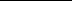 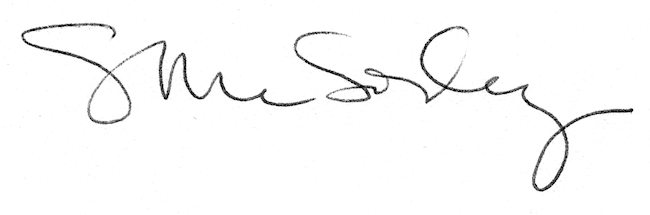 